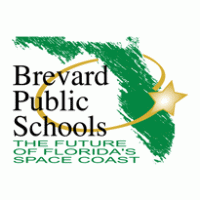 2023-2024 Escuelas Públicas de Título I del Condado de Brevard2023-2024 Escuelas Públicas de Título I del Condado de Brevard2023-2024 Escuelas Públicas de Título I del Condado de Brevard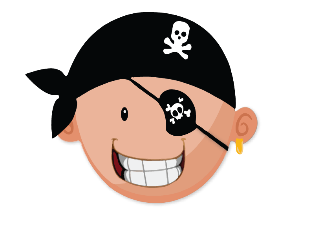 6º Grado Escuela Primaria Palm Bay Pacto Escuela-Familia para el Aprendizaje Escuela Primaria Palm Bay Pacto Escuela-Familia para el Aprendizaje Escuela Primaria Palm Bay Pacto Escuela-Familia para el Aprendizaje6º GradoLos Programas de Participación Familiar de Título I basados en el Distrito y la Escuela en el Condado de Brevard se esforzarán por CONSTRUIR RELACIONES  para crear una participación familiar real para  cada niño, cada  familia, cada maestro, todos los días.Los Programas de Participación Familiar de Título I basados en el Distrito y la Escuela en el Condado de Brevard se esforzarán por CONSTRUIR RELACIONES  para crear una participación familiar real para  cada niño, cada  familia, cada maestro, todos los días.Los Programas de Participación Familiar de Título I basados en el Distrito y la Escuela en el Condado de Brevard se esforzarán por CONSTRUIR RELACIONES  para crear una participación familiar real para  cada niño, cada  familia, cada maestro, todos los días.6º GradoEste documento fue desarrollado conjuntamente por las familias, los estudiantes y el personal de la Escuela Primaria Palm Bay.  Este acuerdo explica cómo las familias y los maestros trabajarán juntos para asegurarse de que todos los estudiantes alcancen los estándares de nivel de grado.  Cada año se llevan a cabo reuniones para revisar este Pacto y hacer cambios basados en las necesidades de los estudiantes.Este documento fue desarrollado conjuntamente por las familias, los estudiantes y el personal de la Escuela Primaria Palm Bay.  Este acuerdo explica cómo las familias y los maestros trabajarán juntos para asegurarse de que todos los estudiantes alcancen los estándares de nivel de grado.  Cada año se llevan a cabo reuniones para revisar este Pacto y hacer cambios basados en las necesidades de los estudiantes.Este documento fue desarrollado conjuntamente por las familias, los estudiantes y el personal de la Escuela Primaria Palm Bay.  Este acuerdo explica cómo las familias y los maestros trabajarán juntos para asegurarse de que todos los estudiantes alcancen los estándares de nivel de grado.  Cada año se llevan a cabo reuniones para revisar este Pacto y hacer cambios basados en las necesidades de los estudiantes.Este documento fue desarrollado conjuntamente por las familias, los estudiantes y el personal de la Escuela Primaria Palm Bay.  Este acuerdo explica cómo las familias y los maestros trabajarán juntos para asegurarse de que todos los estudiantes alcancen los estándares de nivel de grado.  Cada año se llevan a cabo reuniones para revisar este Pacto y hacer cambios basados en las necesidades de los estudiantes.Este documento fue desarrollado conjuntamente por las familias, los estudiantes y el personal de la Escuela Primaria Palm Bay.  Este acuerdo explica cómo las familias y los maestros trabajarán juntos para asegurarse de que todos los estudiantes alcancen los estándares de nivel de grado.  Cada año se llevan a cabo reuniones para revisar este Pacto y hacer cambios basados en las necesidades de los estudiantes.Meta(s) académica(s) y/o área(s) de enfoque de la escuelaNuestro objetivo es continuar viendo el crecimiento en nuestros estudiantes. Para lograr este objetivo, nuestros maestros y personal se centrarán en impartir lecciones alineadas con los estándares. Nuestro objetivo es continuar viendo el crecimiento en nuestros estudiantes. Para lograr este objetivo, nuestros maestros y personal se centrarán en impartir lecciones alineadas con los estándares. Nuestro objetivo es continuar viendo el crecimiento en nuestros estudiantes. Para lograr este objetivo, nuestros maestros y personal se centrarán en impartir lecciones alineadas con los estándares. Nuestro objetivo es continuar viendo el crecimiento en nuestros estudiantes. Para lograr este objetivo, nuestros maestros y personal se centrarán en impartir lecciones alineadas con los estándares. Trabajando juntos para el éxito: En el aula     Los maestros y las familias alentarán a cada niño a concentrarse y participar en las tareas en el aula y en el hogar.Pida ayuda cuando sea necesario y siempre haga todo lo posible.     Los maestros y las familias alentarán a cada niño a concentrarse y participar en las tareas en el aula y en el hogar.Pida ayuda cuando sea necesario y siempre haga todo lo posible.     Los maestros y las familias alentarán a cada niño a concentrarse y participar en las tareas en el aula y en el hogar.Pida ayuda cuando sea necesario y siempre haga todo lo posible.     Los maestros y las familias alentarán a cada niño a concentrarse y participar en las tareas en el aula y en el hogar.Pida ayuda cuando sea necesario y siempre haga todo lo posible.Trabajando juntos para el éxito: En casa     Las familias apoyarán el aprendizaje en casa asegurándose de que su hijo complete la tarea nocturna, lea 20 minutos al día, y practica datos matemáticos 10 minutos al día. Las familias accederán a FOCUS para verificar las calificaciones y el trabajo faltante. Las familias revisarán el planificador de sus hijos diariamente e insistirán en que su hijo les muestre sus tareas.Las familias se asegurarán de que su hijo siga el código de vestimenta.     Las familias apoyarán el aprendizaje en casa asegurándose de que su hijo complete la tarea nocturna, lea 20 minutos al día, y practica datos matemáticos 10 minutos al día. Las familias accederán a FOCUS para verificar las calificaciones y el trabajo faltante. Las familias revisarán el planificador de sus hijos diariamente e insistirán en que su hijo les muestre sus tareas.Las familias se asegurarán de que su hijo siga el código de vestimenta.     Las familias apoyarán el aprendizaje en casa asegurándose de que su hijo complete la tarea nocturna, lea 20 minutos al día, y practica datos matemáticos 10 minutos al día. Las familias accederán a FOCUS para verificar las calificaciones y el trabajo faltante. Las familias revisarán el planificador de sus hijos diariamente e insistirán en que su hijo les muestre sus tareas.Las familias se asegurarán de que su hijo siga el código de vestimenta.     Las familias apoyarán el aprendizaje en casa asegurándose de que su hijo complete la tarea nocturna, lea 20 minutos al día, y practica datos matemáticos 10 minutos al día. Las familias accederán a FOCUS para verificar las calificaciones y el trabajo faltante. Las familias revisarán el planificador de sus hijos diariamente e insistirán en que su hijo les muestre sus tareas.Las familias se asegurarán de que su hijo siga el código de vestimenta.Trabajando juntos para el éxito: Responsabilidad del estudiante      Es responsabilidad del estudiante escribir en sus planificadores diariamente y compartir su día escolar con su familia,completar el trabajo asignado tanto en clase como en casa, monitorear su progreso hacia sus metas en la escuela,y duerma lo suficiente por la noche para mantenerse concentrado en la escuela y en el hogar.     Es responsabilidad del estudiante escribir en sus planificadores diariamente y compartir su día escolar con su familia,completar el trabajo asignado tanto en clase como en casa, monitorear su progreso hacia sus metas en la escuela,y duerma lo suficiente por la noche para mantenerse concentrado en la escuela y en el hogar.     Es responsabilidad del estudiante escribir en sus planificadores diariamente y compartir su día escolar con su familia,completar el trabajo asignado tanto en clase como en casa, monitorear su progreso hacia sus metas en la escuela,y duerma lo suficiente por la noche para mantenerse concentrado en la escuela y en el hogar.     Es responsabilidad del estudiante escribir en sus planificadores diariamente y compartir su día escolar con su familia,completar el trabajo asignado tanto en clase como en casa, monitorear su progreso hacia sus metas en la escuela,y duerma lo suficiente por la noche para mantenerse concentrado en la escuela y en el hogar.Comunicación:Mantenerse informado      Los maestros se comunicarán con las familias a través de FOCUS, llamadas telefónicas,correo electrónico y notas escritas en el planificador según sea necesario.     Los maestros se comunicarán con las familias a través de FOCUS, llamadas telefónicas,correo electrónico y notas escritas en el planificador según sea necesario.     Los maestros se comunicarán con las familias a través de FOCUS, llamadas telefónicas,correo electrónico y notas escritas en el planificador según sea necesario.     Los maestros se comunicarán con las familias a través de FOCUS, llamadas telefónicas,correo electrónico y notas escritas en el planificador según sea necesario.Creación de asociacionesLas familias están invitadas y alentadas a ser voluntarias y asistir a la Casa Abierta, reuniones de padres y maestros, incluyendo conferencias, Noche de Padres de Sexto Grado, otras noches de Título I y reuniones del Consejo Asesor Escolar.  Los maestros y las familias estarán disponibles por teléfono y / o correo electrónico.Las familias están invitadas y alentadas a ser voluntarias y asistir a la Casa Abierta, reuniones de padres y maestros, incluyendo conferencias, Noche de Padres de Sexto Grado, otras noches de Título I y reuniones del Consejo Asesor Escolar.  Los maestros y las familias estarán disponibles por teléfono y / o correo electrónico.Las familias están invitadas y alentadas a ser voluntarias y asistir a la Casa Abierta, reuniones de padres y maestros, incluyendo conferencias, Noche de Padres de Sexto Grado, otras noches de Título I y reuniones del Consejo Asesor Escolar.  Los maestros y las familias estarán disponibles por teléfono y / o correo electrónico.Las familias están invitadas y alentadas a ser voluntarias y asistir a la Casa Abierta, reuniones de padres y maestros, incluyendo conferencias, Noche de Padres de Sexto Grado, otras noches de Título I y reuniones del Consejo Asesor Escolar.  Los maestros y las familias estarán disponibles por teléfono y / o correo electrónico.Visite https://www.brevardschools.org/ para  obtener información importantePORTAL PARA PADRES:  https://tinyurl.com/BrevardFENORMAS B.E.S.T.:  https://www.cpalms.org/Homepage/BEST_Standards.aspxSolicitud de almuerzo gratis / reducido en línea:  https://frapps.horizonsolana.com/welcomeAcceso de los padres a FOCUS: https://brevardk12.focusschoolsoftware.com/focus/?skipSAML=trueLaunchPad: https://launchpad.classlink.com/brevardLos estudiantes pueden acceder a muchas aplicaciones utilizadas para el aprendizaje en clase y en casa, como i-Ready, Stemscopes y Studies Weekly, junto con el acceso del estudiante a FOCUS.              DESCARGO DE RESPONSABILIDAD:                                                                                                                            Este documento fue traducido por Microsoft Translator.  Cualquier error no es intencional.Visite https://www.brevardschools.org/ para  obtener información importantePORTAL PARA PADRES:  https://tinyurl.com/BrevardFENORMAS B.E.S.T.:  https://www.cpalms.org/Homepage/BEST_Standards.aspxSolicitud de almuerzo gratis / reducido en línea:  https://frapps.horizonsolana.com/welcomeAcceso de los padres a FOCUS: https://brevardk12.focusschoolsoftware.com/focus/?skipSAML=trueLaunchPad: https://launchpad.classlink.com/brevardLos estudiantes pueden acceder a muchas aplicaciones utilizadas para el aprendizaje en clase y en casa, como i-Ready, Stemscopes y Studies Weekly, junto con el acceso del estudiante a FOCUS.              DESCARGO DE RESPONSABILIDAD:                                                                                                                            Este documento fue traducido por Microsoft Translator.  Cualquier error no es intencional.https://www.brevardschools.org/PalmBayESVisite el sitio web de nuestra escuela para obtener información adicional, incluido el plan de estudios y la instrucción; fechas de prueba; información de contacto del personal; Recursos del título 1; y otras fechas importantes.Si no tiene acceso a nuestro sitio web, visite la oficina principal para obtener información impresa o llame a la oficina principal al 321-723-1055.         No olvide visitar el  sitio web de Community Connect para  obtener información sobre todos los recursos disponibles para su familia.https://bpscommunityconnect.findhelp.com/No olvide visitar el  sitio web de Community Connect para  obtener información sobre todos los recursos disponibles para su familia.https://bpscommunityconnect.findhelp.com/